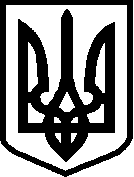 УКРАЇНАЧЕРНІГІВСЬКА ОБЛАСТЬМІСТО  НІЖИНМ І С Ь К И Й   Г О Л О В АР О З П О Р Я Д Ж Е Н Н ЯВід  08  жовтня  2020 р.                    м. Ніжин                        № 261Про внесення  змін  до річногота  помісячного  розписубюджету  Ніжинської міської об’єднаної територіальної громади на 2020 рікВідповідно до статей 42, 59, 73 Закону України «Про місцеве  самоврядування в  Україні», Регламенту виконавчого комітету Ніжинської  міської ради Чернігівської області VІІ скликання, затвердженого  рішенням  виконавчого  комітету міської ради від 11.08.2016 року № 220 зі змінами, пункту 3 рішення міської  ради  VII скликання № 8-65/2020 від 24 грудня 2019р. «Про бюджет Ніжинської міської об’єднаної територіальної громади на 2020 рік», спільного розпорядження голів Чернігівської обласної державної адміністрації та обласної ради від                      06.10.2020 р. № 106 «Про виділення коштів», листів Чернігівської обласної ради від 08.10.2020р.  № 01-04/811 та Департаменту фінансів Чернігівської облдержадміністрації від 07.10.2020р. №08-20/277 «Про внесення змін»:Погодити внесення змін  до річного та помісячного розпису бюджету Ніжинської об’єднаної територіальної громади  на 2020 рік  за рахунок іншої субвенції із обласного бюджету місцевим бюджетам  на виконання доручень виборців депутатами обласної ради на 2020 рік в сумі 33 800,00 грн.              2. Визначити  головними  розпорядниками  коштів іншої субвенції :2.1.Виконавчий комітет Ніжинської міської ради в сумі  23 800,00 грн.:- КПКВКМБ 0213242 «Інші заходи у сфері соціального захисту і соціального забезпечення», КЕКВ 2730 в сумі  23 800,00 грн.;2.2. Управління  освіти  Ніжинської міської ради в сумі  10 000,00 грн.- - КПКВКМБ 0611020 «Надання загальної середньої освіти закладами загальної середньої освіти (у тому числі  з дошкільними підрозділами                          (відділеннями, групами)», КЕКВ 3000 -  10 000,00 грн.; 3. Начальнику фінансового управління міської ради                    (Писаренко Л.В.): 3.1. Внести  зміни  до річного та помісячного розпису  асигнувань  загального   фонду  бюджету Ніжинської міської об’єднаної територіальної  громади на  2020 рік. 3.2. Винести  дане  питання  на  затвердження  Ніжинської міської  ради.  4. Контроль за  виконанням  цього  розпорядження  покласти  на   заступників  міського  голови з питань діяльності виконавчих органів ради, відповідно до розподілу посадових обов’язків та функціональних повноважень. Міський  голова                                                                А.В.ЛінникПодає:Начальник  фінансового  управління                                      Л.В.Писаренко   Погоджує:Начальник  відділу юридично - кадровогозабезпечення                                                                           В.О.Лега